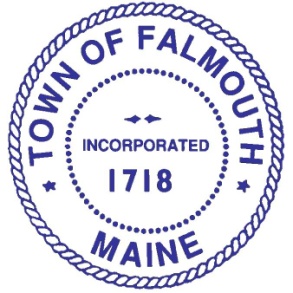 FEICFalmouth Economic Improvement Committee +William Lunt III, ChairJanice DeLima, Vice ChairDimitri BalatsosPamela DiPietro HaleSandra LipseyAnne TheriaultLucas WalkerChris WasileskiCouncil LiaisonKaren FarberStaffNathan PooreTheo HoltwijkFalmouth Economic Improvement Committee +MEETINGWednesday, September 16, 2015Town Hall, Large Conference Room, 2nd Floor3:30 - 5:00 PMAGENDAReview of Draft Minutes of August 19, 2015 meeting Update on FEIC Charge and Membership AmendmentReview draft schedule for 2015-16 Work Plan DiscussOther BusinessNext Meeting For more information regarding this meeting, please contactTheo Holtwijk, Director of Long-Range Planning, 699-5340, tholtwijk@falmouthme.org 